ГОСУДАРСТВЕННОЕ БЮДЖЕТНОЕ УЧРЕЖДЕНИЕ ЗДРАВООХРАНЕНИЯ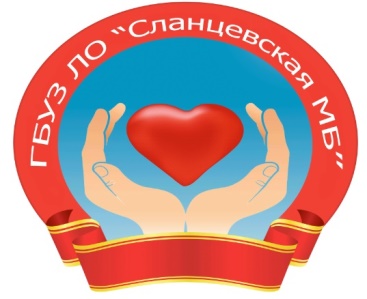 ЛЕНИНГРАДСКОЙ ОБЛАСТИ «СЛАНЦЕВСКАЯ МЕЖРАЙОННАЯ БОЛЬНИЦА»Адрес: 188560, Ленинградская область, г. Сланцы, ул. Гагарина, дом 2 Муниципальное образование «Сланцевский район» расположено на юго-западе Ленинградской области в 180 км от Санкт-Петербурга и в 75 км от г. Нарва Эстонской республики.Город Сланцы - один из самых молодых городов Ленинградской области. Город обладает развитой социальной инфраструктурой: работают Дом культуры, театр кукол и молодежный театр, библиотеки, музей, кинотеатр, действует сеть образовательных учреждений, спортивная, музыкальная и художественная школы, хорошая спортивная база, часто проводятся различные спортивные соревнования.Сегодня ГБУЗ ЛО «Сланцевская МБ» - многопрофильное лечебно-профилактическое учреждение, оказывающее амбулаторно-поликлиническую, стационарную, скорую и неотложную медицинскую помощь жителям Сланцевского района. Межрайонная больница укомплектована современным оборудованием. Работает лаборатория, рентгеновское, физиотерапевтическое и диагностическое отделения. Численность работников больницы более 700 человек, из них более 110 человек врачей и более 300 человек среднего и младшего медицинского персонала. Сплоченный коллектив больницы участвует в спартакиадах, туристических слетах, различных соревнованиях, а также дружно отмечает праздники.Своим сотрудникам мы предлагаем: Оформление согласно Трудового законодательства РФ;Повышение квалификации за счет работодателя;Дополнительный отпуск; Служебное жилье;Стабильную и высокую заработную плату; Социальные выплаты медицинским работникам: единовременная выплата в размере 1 млн. рублей;ежегодная выплата в размере 120 тыс. рублей медицинским работникам дефицитных специальностей. молодым специалистам предоставляются:единовременное пособие в размере 100 тыс. рублей (врачебному персоналу оказывающему первичную медико-санитарную помощь);пособие социальной поддержки молодых специалистов в размере 56,5 тыс. рублей (ежегодно по истечении первого, второго и третьего года работы, начиная с даты заключения трудового договора).ВАКАНСИИ ГБУЗ ЛО «СЛАНЦЕВСКАЯ МБ»Врач терапевт участковый поликлиники – з/п от 50 тыс. руб.Врач-педиатр – з/п от 50 тыс. руб.Врач общей практики поликлиники  – з/п от 50 тыс. руб.Врач общей практики Выскатской и Старопольской врачебных амбулаторий  – з/п от 50 тыс. руб.Врач-анестезиолог-реаниматолог  – з/п от 50 тыс. руб.Врач скорой медицинской помощи – з/п от 50 тыс. руб.Врач функциональной диагностики – з/п от 50 тыс. руб.Врач ультразвуковой диагностики – з/п от 50 тыс. руб.Врач-акушер-гинеколог – з/п от 50 тыс. руб.Врач клинической лабораторной диагностики  – з/п от 50 тыс. руб.Врач-инфекционист  – з/п от 50 тыс. руб.Врач-офтальмолог  – з/п от 50 тыс. руб.Врач-невролог  – з/п от 50 тыс. руб.Контакты: Адрес: Ленинградская область, г. Сланцы, ул. Гагарина, д. 2. http://slancmb.ru/ Начальник отдела кадров: Мозгалина Светлана Александровна, тел: (881374) 2-27-06, эл. почта: kadr-slancrb@mail.ruМы будем рады Вам!